Sample Assessment Outline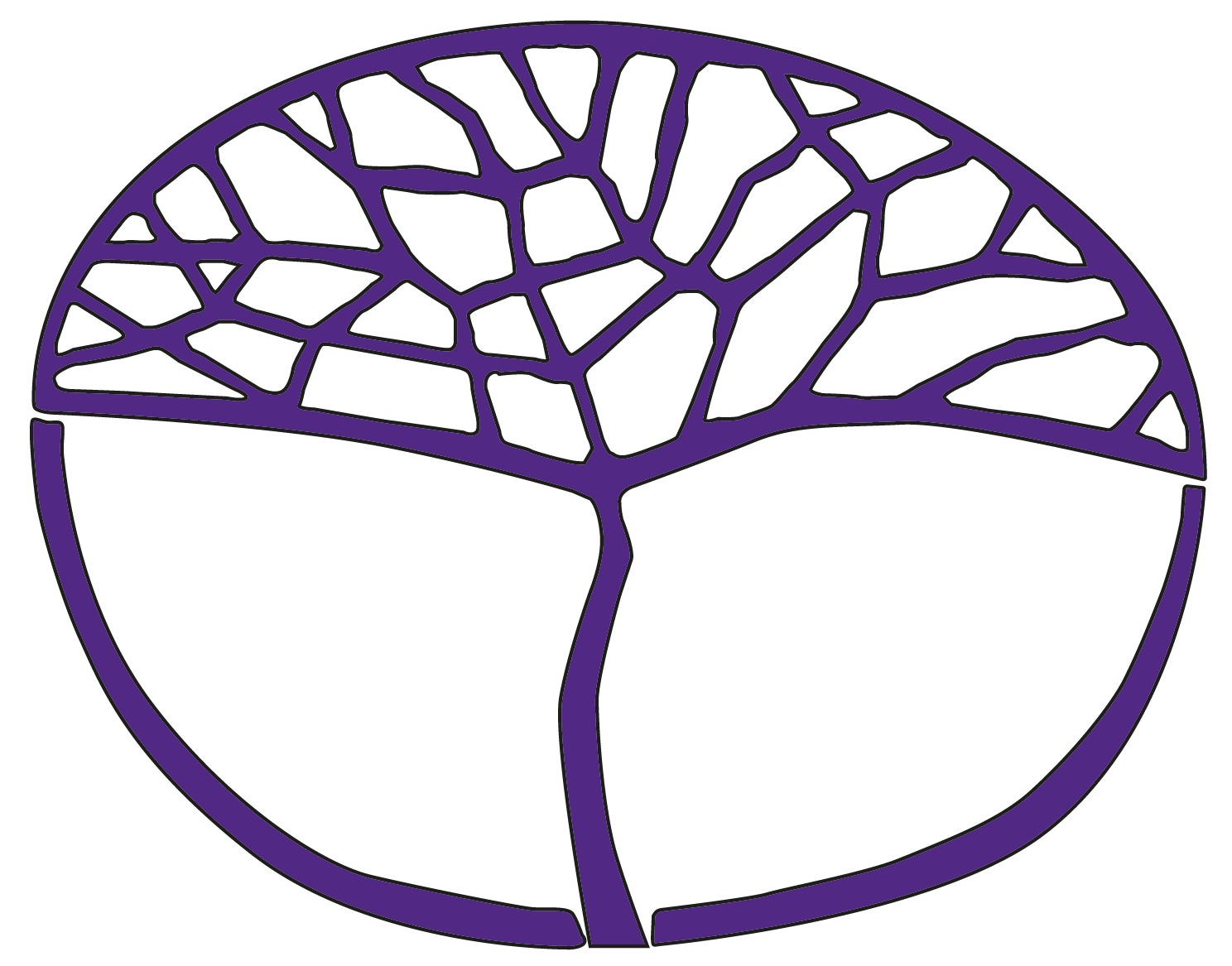 EnglishPreliminary Unit 3 and Unit 4Copyright© School Curriculum and Standards Authority, 2014This document – apart from any third party copyright material contained in it – may be freely copied, or communicated on an intranet, for non-commercial purposes in educational institutions, provided that the School Curriculum and Standards Authority is acknowledged as the copyright owner, and that the Authority’s moral rights are not infringed.Copying or communication for any other purpose can be done only within the terms of the Copyright Act 1968 or with prior written permission of the School Curriculum and Standards Authority. Copying or communication of any third party copyright material can be done only within the terms of the Copyright Act 1968 or with permission of the copyright owners.Any content in this document that has been derived from the Australian Curriculum may be used under the terms of the Creative Commons Attribution-NonCommercial 3.0 Australia licenceDisclaimerAny resources such as texts, websites and so on that may be referred to in this document are provided as examples of resources that teachers can use to support their learning programs. Their inclusion does not imply that they are mandatory or that they are the only resources relevant to the course.Sample assessment outlineEnglish – PreliminaryUnit 3 and Unit 4Assessment TaskNotional 
due dateUnit outcome:using language in a 
variety of forms and situations, depending on individual needs and capabilitiesUnit outcome: developing receptive 
skills which can include 
reading, comprehending, listening and/or viewingUnit outcome: developing expressive 
skills which can include writing, speaking, acting, signing, gesturing and/or creating multimodal textsTask 1: The job and I. Create a Career Portfolio outlining your strengths and your ability to perform various jobsStudents learn about themselves (their likes, dislikes, things they are good at and jobs they may like). They research skills and personal attributes needed to undertake a range of different jobs to set their goals and plan for skill development.Semester 1 Week 4Task 2: What’s in a job? Create a booklet or an eBook on a chosen career and present it to the class Students to identify a suitable job and the research skills, personal attributes, education and training required to do that job. They are to create a brochure or an eBook and to present their findings and personal views in an informal group discussion.Semester 1Week 8Task 3: Role play Students participate in a range of role plays based on job readiness scenarios, such as consequences of being late, missing work, or calling in sick as an excuse; avoiding non-work talk or dealing with personal business at work among others.Semester 1 Week 15Task 4: Write a Job applicationStudents read a range of job advertisements before writing a cover letter applying for a position, stating their skills, personal attributes and why they would be a good choice for the job.Semester 2 Week 5Task 5: View a variety of formats and designs to write a resumeStudents identify personal preferences based on familiar and routine activities, their likes and dislikes, hobbies and interests, as well as academic achievements, in order to be able to write a resume using a template.Semester 2 Week 8Task 6: Conduct a mock job interview on your chosen careerStudents watch job interview clips to construct a set of open-ended questions to be asked in the course of the interview. Semester 2 Week 13SAMPLE PLANNING CHECKLIST English Preliminary Unit 3 and Unit 4( = Unit content covered)Task 1The job 
and ITask 2What’s 
in a job?Task 3Role play Task 4Job applicationTask 5Write a resumeTask 6Mock job interviewConventionsConventionsConventionsConventionsConventionsConventionsConventionsWord usage and grammatical conventionsselecting vocabulary appropriate to relevant objects, people, actions, emotions, events, placesvocabulary building relevant to students’ personal and social contexts and interactionsinterpreting and using facial expressions, body languagelanguage used in familiar texts, such as stories, labels, greetings, COMPIC, signing, photographs, images, objects, eBooks, magazines, televisionTextual conventionssequencing ideasusing and interpreting questionsexpressing and interpreting feelingslearning social interaction conventions associated with greetings, farewells, making choices, requests, protests, continuance, cessation, instructions, directionsattending to others, objects or eventsContextual understandingContextual understandingContextual understandingContextual understandingContextual understandingContextual understandingContextual understandingContextlistening and speaking in a variety of relevant contexts, including new/unfamiliar situationslearning social expectations regarding communication behavioursengaging with and responding to elements of familiar and unfamiliar textproviding information, such as name, address, bus number if requiredPurposeselecting appropriate language to meet the desired purposeAudienceidentifying intended audience as familiar or unfamiliaradapting communication to suit audiences such as using COMPIC with teachers, gestures with strangersProcesses and strategiesProcesses and strategiesProcesses and strategiesProcesses and strategiesProcesses and strategiesProcesses and strategiesProcesses and strategiesAccessing and generating ideasdeveloping strategies for interacting with and reacting to others, expressing feelings and opinions, indicating needs and wants, providing information, asking questionslocating and accessing required texts and information within textsdeveloping skills related to ‘wait time’ and turn-takingusing oral, visual, written and/or multimodal texts to express or clarify meaningProcessing and organising ideas and informationProcessing and organising ideas and informationgiving attention to information, objects, people, actions, emotions, events, placesretelling ideas or informationdeveloping questioning skillsdeveloping strategies for making meaning from relevant texts, such as labels, instructions, stories: prediction, matching, interpreting, sight wordsdeveloping strategies for clarifying meaning such as requesting helpdeveloping strategies for recording ideas and information such as drawing pictures, approximating wordsReflection and evaluationresponding to language used by othersreflecting on outcomes/success of communicationsaccepting feedback from others and attempting adjustmentsediting communications with support such as word lists, picture prompts, peer